от 16.04.2019 г.ПРОТОКОЛНоминанты смотра-конкурса «За безопасный труд» 2019 год.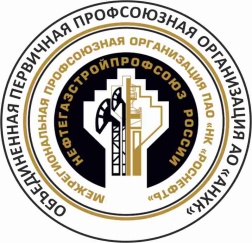 ОБЪЕДИНЕННАЯ ПЕРВИЧНАЯ ПРОФСОЮЗНАЯ ОРГАНИЗАЦИЯ АКЦИОНЕРНОГО ОБЩЕСТВА «АНГАРСКАЯ НЕФТЕХИМИЧЕСКАЯ КОМПАНИЯ»ОБЩЕРОССИЙСКОГО ПРОФЕССИОНАЛЬНОГО СОЮЗА РАБОТНИКОВ НЕФТЯНОЙ, ГАЗОВОЙ ОТРАСЛЕЙ ПРОМЫШЛЕННОСТИ И СТРОИТЕЛЬСТВА Ф.И.Одолжностьноминации конкурса профессионального мастерства АО «АНХК»подразделениеСередкин Александр Витальевичслесарь по ремонту технологических установок 5 разрядаЛучший слесарь-ремонтник машинного оборудованияРПГолоскоков Александр Валерьевичслесарь по ремонту технологических установок 5 разрядаЛучший слесарь-ремонтник наружного оборудованияРПЗахаров Александр Борисовичэлектромонтер 5 разрядаЛучший электромонтер БГЭПастухов Дмитрий ВалерьевичэлектрогазосварщикЛучший электрогазосварщикРПТарасенко Анастасия Сергеевнаоператор товарный 3 разрядаЛучший оператор товарныйНППКостевич Игорь Геннадьевичтокарь 5 разрядаЛучший станочникРПДружинин Алексей Викторовичначальник сменыЛучший технологПНХВильченко Сергей Ивановичслесарь по КИПиА6 разрядаЛучший слесарь по КИПиАЦех 1Лосевской Сергей Андреевичоператор технологических установок 4 разрядаЛучший оператор технологических установокПМПетров Павел Викторовичмашинист компрессорных установок 6 разрядаЛучший машинист компрессорных установокПМШабалин Артем Олеговичмашинист технологических насосов 5 разрядаЛучший машинист технологических насосовНППЕвкин Роман Сергеевичмастер участка 11Лучший энергетикБГЭИзмайлов Роман Сергеевичводитель автомобиляЛучший водитель автомобиляБГЭАгаркова Екатерина Евгеньевналаборант химического анализа5 разрядаЛучший лаборант химического анализаИЦ-УКК